Wentzville Middle SchoolPTA 09/15/16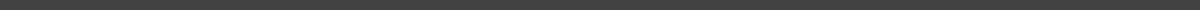 Officers: President-Kelly Rowan, Vice-President-Carrie Hitzfeldt, Treasurer-Jean Goldstein, Secretary-Erica Way & Merri MooreATTENDEESKelly Rowan, Carrie Hitzfeldt, Jennifer Powers, Merri Moore, Jean Goldstein, Shara Kuehl, Hannah Shayer, Kelly Mantz, Heather Weatherly, Nichole Mulvaney, Jen Kearns, Dawne Peters, Vicki KeeganWelcome/Call to OrderReview of the minutes from August.  Hannah Shayer approved the minutes.Treasurer’s ReportWe have a few outstanding checks. We had a deposit of $6539.00.We paid our membership dues and made $112.50 from membership and $3863.73 from spiritwear. Spiritwear # should be higher next month.  Hannah Shayer approved the budget.  A parent mingle was proposed to introduce parents to E-Scrips at Schnucks.MembershipWe are at 157 members.  We had 2 new members join- Hannah Shayer and Heather Weatherly.  Helen made a member list which is on Google Drive/Gmail.FundraisingRock-n-Jump event cancelled.  No PTA events that are not closed to the public will be approved.  Dr. Mantz will communicate cancellation to the parents.Andoro & Sons fundraiser is planned.  Carrie is attending an information meeting and more will be discussed at the executive board meeting October 9th.  SpiritwearThe 2nd spiritwear order has been delivered.  Katy is organizing and Dr. Mantz will distribute during lunch.  No help from PTA is wanted.  The next time we order spiritwear, team information will need to be included on the order form.  Changes will be made to the form and a template will be available on Google Drive.A 2nd round of spiritwear sales was discussed for February.  This sell would include a few different designs such as football T’s, and perhaps headbands and cups.  Katy will be asked if she is willing to head this up.  Special staff T’s were discussed, but we decided against due to so many teams already having T’s.CommunicationsJennifer inquired about the square, but the district payment online will be taken down.  The feedback on our website has been positive.  Events will be added on a tab- such as Andoro & Sons.Staff AppreciationOctober 26th we will host a potato/nacho bar for the teachers from 5:00-6:00.  We will get the potatoes from Dierbergs, as they were last year for about $300.  Sign-up Genius will be created by Nikki.  We discussed changing stock the fridge to simply supplying snacks at 1 or 2 staff meetings.  Teacher requests from the Sign-Up Genius are going well.  25 books were requested.  We agreed to combine a 6th grade teacher farewell party with the teacher retirement party in May at Uncorked.Social CommitteeBrunswick Zone- Dr. Mantz requested datesO’Fallon Bowl will close down for eventsFun Nights-  Jenny led discussion on the success of Fun Nights on our campus in the past.  The night would include pizza, soda, water, and candy(no Skittles, M-n-M’s, popcorn).  It would be held in the cafeteria, gym, annex, and multi-purpose areas.   The cafeteria would house the dance, gym would have basketball or volleyball, the annex would have food, and the multi=purpose room would have hockey.  The entrance fee would be $5.00.  Coach Kyle has been hired in the past to DJ.  Having it in the evening has been more popular.  Nikki suggested having the entrance fee paid a week in advance.  If you’re a parent volunteer, your child’s entrance fee would be waived.  Dr. Mantz will check on dates.Principal’s ReportStrive for less than 5 attendance program discussed.  The correlation between attendance and academic success is a major focus.  Teachers are given incentives to students if their team is above 95%.  Classroom behavior has improved.  The issues we are having are due to overcrowding.New BusinessOpen House PTA table went well.  We discussed what to do with Box Tops program.  Dr. Mantz will ask the sponsors of Stuco & NJHS to work on Box Tops to fulfill volunteer/service hours.  Also, the Essential Skills class will be asked to help.  We will use PeachJar to send out the form so that parents can glue them on.Kelly and Jean reported on the district financial meeting.  Only 2 people should have access to pass codes, preferred method of payment is checks, they want cash counted that evening by 2 people, debit cards are highly discouraged and PTA credit card would have to be securely locked down in a safe.  The square needs to have only 2 people with access.  Whoever’s device starts the event needs to end the event. We will have to shutdown and restart at the next event with 1 person committing to start and finish.  We lost $ on teacher sales since we sold at cost and incurred a fee for the transaction.All PTA’s have 501(c)(3)’s EIN# and we will get actual print out.The district is looking into purchasing a safe.The district Wellness Committee and Curriculum Committee are requesting volunteers.Basketball ConcessionsThe PTA- Vicki Keegan will be in charge of concessions for 2 games.  Dr. Mantz is working on dates 12/2 which is a Friday night against South Middle and January 5th.  Shopping and paying for items will be discussed with Jean.  Previous snack items include popcorn from Dierbergs, chips, soda, Airheads, Starburst, Skittles, Chick-Fil-A, and pizza.  Tattoos might be an item to add.